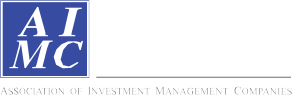 Return and Risk statistics for Thailand Mutual fundsReturn and Risk statistics for Thailand Mutual fundsข้อตกลงและเงื่อนไขของข้อมูลเปรียบเทียบผลการดำเนินงานแบบเปอร์เซ็นต์ไทล์(Disclaimer of Peer group Fund Performance)ผลการดำเนินงานในอดีตของกองทุน มิได้เป็นสิ่งยืนยันถึงผลการดำเนินงานในอนาคตผู้ลงทุนสามารถดูข้อมูลฉบับเต็มได้ที่ www.aimc.or.thผลการดำเนินงานของกองทุนที่การเปรียบเทียบแบ่งตามประเภทกองทุนรวมภายใต้ข้อกำหนดของสมาคมบริษัทจัดการลงทุน โดยกองทุนที่จะถูกเปรียบเทียบผลการดำเนินงานในแต่ละช่วงเวลากับกองทุนประเภทเดียวกันในระดับเปอร์เซ็นต์ไทล์ (Percentiles) ต่างๆ โดยแบ่งออกเป็น 5th Percentile	แสดงผลการดำเนินงานของกองทุนอันดับที่ 5 เปอร์เซ็นต์ไทล์ (Top 5% performance)25th Percentile	แสดงผลการดำเนินงานของกองทุนอันดับที่ 25 เปอร์เซ็นต์ไทล์ (Top 25% performance)50th Percentile	แสดงผลการดำเนินงานของกองทุนอันดับที่ 50 เปอร์เซ็นต์ไทล์ (Median performance)75th Percentile	แสดงผลการดำเนินงานของกองทุนอันดับที่ 75 เปอร์เซ็นต์ไทล์ (Bottom 25% performance)95th Percentile	แสดงผลการดำเนินงานของกองทุนอันดับที่ 95 เปอร์เซ็นต์ไทล์ (Bottom 5% performance)ผลตอบแทนที่มีอายุเกินหนึ่งปีนั้นมีการแสดงเป็นผลตอบแทนต่อปี เมื่อผู้ลงทุนทราบผลตอบแทนของกองทุนที่ลงทุน สามารถนำไปเปรียบเทียบกับเปอร์เซ็นต์ไทล์ตามตาราง จะทราบว่ากองทุนที่ลงทุนนั้นอยู่ในช่วงที่เท่าใดของประเภทกองทุนรวมนั้นAIMC CategoryPeer PercentileReturn (%)Return (%)Return (%)Return (%)Return (%)Return (%)Standard Deviation (%)Standard Deviation (%)Standard Deviation (%)Standard Deviation (%)Standard Deviation (%)Standard Deviation (%)AIMC CategoryPeer Percentile3M6M1Y3Y5Y10Y3M6M1Y3Y5Y10Y5th Percentile3.6923.561.132.365.468.511.622.414.404.967.2912.0025th Percentile0.4510.17-5.90-2.550.674.865.087.2110.369.7511.0013.86Aggressive Allocation50th Percentile-3.315.43-13.07-6.43-0.263.5911.7915.6619.6815.9414.0914.7775th Percentile-6.823.24-21.81-8.67-1.472.8214.8519.8124.1516.9014.7915.9495th Percentile-8.92-0.57-24.97-11.27-3.031.5818.8922.4128.4120.7015.9216.295th Percentile4.0323.35-12.54-5.771.6210.0416.6219.3013.8212.9425th Percentile1.2117.08-14.41-6.28-1.0910.6217.4119.6814.6113.89ASEAN Equity50th Percentile-1.8110.56-15.75-8.79-4.4812.5917.8920.3716.4015.0775th Percentile-2.119.54-19.19-10.21-8.0913.1720.4423.1117.8115.1495th Percentile-3.203.24-22.58-13.46-10.9814.4621.3727.0218.2015.195th Percentile16.1139.5430.895.478.054.4015.9118.5321.7415.1013.6713.1325th Percentile13.4435.2116.212.117.262.7017.0819.5322.6017.5415.1314.44Asia Pacific Ex Japan50th Percentile11.9328.9311.81-0.475.171.6417.8621.5925.6318.0816.2015.7475th Percentile9.1824.639.02-2.012.540.9321.5823.8226.4618.7717.0616.5895th Percentile5.6521.661.72-6.43-2.44-0.0122.4730.7339.8120.5118.5017.275th Percentile5.7516.31-20.46-7.43-9.41-11.6927.0537.9439.1530.0727.3625.9125th Percentile4.8215.39-21.41-7.92-10.21-12.3427.6239.9540.9230.2827.4826.05Commodities Energy50th Percentile2.7313.15-24.10-8.59-11.91-12.6228.2341.6142.1132.7128.9626.6175th Percentile2.1412.09-25.24-10.31-12.86-12.9828.3943.4842.7633.1929.4427.2395th Percentile0.35-7.03-64.41-28.76-24.30-16.2730.1869.7566.7150.8742.8931.655th Percentile8.8516.5430.1811.088.963.1516.7115.5816.2311.1111.8713.5325th Percentile8.2016.1028.4010.498.252.7018.1716.4016.8911.4612.1914.14Commodities Precious Metals50th Percentile6.1314.8825.3010.137.742.4619.0317.1417.7211.6312.4814.4175th Percentile5.9613.0324.409.816.612.0119.3317.3018.1911.7312.7514.8195th Percentile5.7311.6722.838.865.761.7119.9217.6218.6311.9612.9215.475th Percentile0.915.551.480.232.382.831.622.402.761.951.470.9225th Percentile-0.142.85-1.24-0.081.702.742.283.044.163.312.912.51Conservative Allocation50th Percentile-1.581.79-3.94-0.571.102.492.584.095.363.883.312.9075th Percentile-2.040.73-5.64-1.180.661.743.244.856.404.083.503.5295th Percentile-2.43-1.16-6.46-2.250.041.243.845.636.934.784.014.125th Percentile3.4117.423.622.925.334.172.153.034.945.094.634.53Emerging Market Bond25th Percentile2.7515.822.682.163.824.093.155.137.205.856.205.59Discretionary F/X Hedge or50th Percentile2.3011.751.470.363.093.994.637.449.466.957.236.91Unhedge75th Percentile2.009.05-1.95-0.492.473.886.629.4313.0412.6511.318.2495th Percentile1.866.25-3.00-1.911.853.807.5711.2314.9513.7712.619.305th Percentile-14.137.76-24.84-3.327.192.6620.4628.4937.0822.9319.8019.5025th Percentile-14.277.27-25.03-3.447.042.5520.4728.4937.3623.2219.8319.67Energy50th Percentile-14.407.08-25.14-3.776.842.4120.6028.6737.4623.4219.9319.8775th Percentile-14.506.99-25.31-4.786.762.2820.7028.9937.4923.5420.0020.0895th Percentile-14.636.38-25.52-6.896.692.1720.9129.0337.9123.6220.1020.25AIMC CategoryPeer PercentileReturn (%)Return (%)Return (%)Return (%)Return (%)Return (%)Standard Deviation (%)Standard Deviation (%)Standard Deviation (%)Standard Deviation (%)Standard Deviation (%)Standard Deviation (%)AIMC CategoryPeer Percentile3M6M1Y3Y5Y10Y3M6M1Y3Y5Y10Y5th Percentile0.1422.94-13.51-3.472.776.4010.9915.2920.7613.1812.0711.8725th Percentile-4.9514.48-19.72-6.680.775.1513.6218.7324.6716.3914.0115.37Equity General50th Percentile-7.538.23-23.12-8.26-0.354.2114.7620.7126.5617.7414.9815.8375th Percentile-9.345.17-24.87-9.38-1.622.6815.8621.2527.9119.0316.1516.3495th Percentile-10.452.81-29.19-13.43-4.541.1518.4424.1330.7321.5618.2717.805th Percentile-6.9711.98-20.77-6.271.496.2413.9719.7725.1716.0513.6814.8425th Percentile-8.476.86-23.98-7.490.794.5014.9020.5827.2317.1214.6215.51Equity Large Cap50th Percentile-10.274.81-25.83-8.14-0.103.9315.3521.6128.3717.9415.2115.8575th Percentile-11.383.36-27.85-10.30-1.113.1616.5323.5830.8418.4515.5716.1895th Percentile-12.96-3.59-42.25-18.89-5.972.6723.5835.6836.8420.1917.4716.805th Percentile9.9360.696.950.535.0613.6719.1925.2722.2218.2525th Percentile9.4153.746.11-1.814.2013.8120.9928.4023.4219.76Equity Small - Mid Cap50th Percentile4.1643.07-7.61-5.413.1514.9621.3428.9724.3220.4075th Percentile-0.3035.58-12.37-8.831.7716.6221.8529.2624.9520.8695th Percentile-3.9226.67-24.08-16.09-0.8720.0822.7830.0325.7122.375th Percentile13.9237.4222.967.388.515.4014.6019.3723.9213.4212.2512.9825th Percentile9.9129.5610.403.815.514.8316.1321.9826.2914.2813.1313.84European Equity50th Percentile4.0021.24-0.22-0.034.664.1217.8123.1628.5516.3315.0214.9375th Percentile0.8615.69-6.54-1.742.693.4118.4124.5130.0717.1815.3916.0195th Percentile-0.2612.32-8.78-3.31-0.052.8521.0829.0831.9720.8117.3516.885th Percentile9.7228.9317.407.438.719.052.524.066.055.806.988.7225th Percentile6.2218.458.463.485.157.724.756.159.628.267.978.85Foreign Investment Allocation50th Percentile3.8113.050.481.194.214.887.1110.2812.609.409.1211.9275th Percentile2.239.01-3.04-0.561.732.7012.3315.6917.3911.4712.7913.6395th Percentile0.783.26-7.85-2.92-0.881.6519.8024.9529.5018.3115.6414.475th Percentile-6.413.57-22.474.147.329.527.6010.8615.6715.0913.1011.6825th Percentile-6.702.63-25.143.327.069.068.1511.4716.4815.6513.8611.82Fund of Property Fund - Thai50th Percentile-7.472.32-25.562.644.588.4910.0012.5517.1916.4414.2412.0075th Percentile-7.791.37-27.780.283.237.9110.5513.7218.2917.0814.4412.1895th Percentile-8.330.28-29.29-0.302.467.4510.8014.1218.7717.7114.6512.335th Percentile4.0111.025.313.202.862.751.661.974.092.773.775.1225th Percentile2.669.484.072.972.152.402.183.275.212.974.015.84Global Bond Discretionary F/XHedge or Unhedge50th Percentile2.137.591.731.661.780.833.175.106.605.924.096.5875th Percentile1.795.181.14-0.201.27-0.804.576.087.616.484.597.3095th Percentile0.921.51-3.69-3.07-1.58-1.319.038.7511.018.706.957.955th Percentile2.749.465.572.753.591.941.761.674.343.0925th Percentile2.238.764.482.393.352.042.685.386.133.88Global Bond Fully F/X Hedge50th Percentile1.627.281.121.373.052.193.206.866.244.8875th Percentile1.375.660.901.302.542.414.757.246.765.2295th Percentile1.112.360.20-2.612.135.055.617.547.095.50AIMC CategoryPeer PercentileReturn (%)Return (%)Return (%)Return (%)Return (%)Return (%)Standard Deviation (%)Standard Deviation (%)Standard Deviation (%)Standard Deviation (%)Standard Deviation (%)Standard Deviation (%)AIMC CategoryPeer Percentile3M6M1Y3Y5Y10Y3M6M1Y3Y5Y10Y5th Percentile19.0461.7662.0618.7711.618.3712.6317.7122.3512.5111.3111.0725th Percentile13.3943.2634.389.168.216.2414.9920.6225.5813.6413.2511.96Global Equity50th Percentile8.8029.4414.664.854.935.6917.6323.3427.2616.0714.0113.3975th Percentile6.2319.481.17-0.022.650.3122.4126.4929.2517.9415.7216.5695th Percentile-1.176.72-12.57-5.43-6.77-12.0328.9538.6239.3224.7130.3026.465th Percentile10.3242.8350.1010.297.5414.3914.6817.7719.6013.2912.6414.7225th Percentile9.0125.4030.998.426.5313.7015.8920.6122.7815.6014.9414.80Health Care50th Percentile5.9724.3826.767.565.9512.8516.3520.9927.5016.6116.0514.9075th Percentile4.7722.1024.196.684.5911.9917.1321.5128.5116.9016.7215.0095th Percentile4.2913.7014.832.651.6911.3022.5625.0929.4217.8917.3315.075th Percentile5.1514.814.811.743.782.005.837.484.766.7525th Percentile3.8311.451.681.373.783.157.168.326.656.75High Yield Bond50th Percentile3.7211.031.301.223.663.217.859.457.466.8275th Percentile2.748.290.651.213.663.447.909.987.556.8295th Percentile2.467.36-0.990.563.555.6410.0812.359.538.355th Percentile19.0334.757.36-0.632.7715.6721.2424.6820.0518.1425th Percentile14.6833.062.83-0.952.5217.1724.0526.9821.1318.81India Equity50th Percentile12.7631.63-2.77-2.522.4018.0424.7829.9023.1219.5875th Percentile12.3028.52-5.78-4.712.2619.5129.9135.6824.7620.7995th Percentile11.1622.50-8.85-5.351.0020.2734.6739.6925.8522.305th Percentile14.6037.3223.995.557.724.0913.7318.9021.3914.5314.7119.6625th Percentile10.0224.159.354.407.054.0914.7921.3924.5016.6415.8619.66Japan Equity50th Percentile6.0422.046.111.425.734.0915.2722.6525.6417.0316.3719.6675th Percentile4.4918.503.46-0.614.404.0917.5023.0626.5018.4316.8619.6695th Percentile4.0714.75-2.18-4.670.524.0919.9426.4928.4620.6119.5619.665th Percentile4.162.682.574.814.594.190.771.181.861.902.061.5225th Percentile0.922.142.243.424.183.850.981.242.052.483.152.05Long Term General Bond50th Percentile0.490.741.681.843.673.411.111.502.363.904.532.7075th Percentile0.23-0.360.560.843.102.971.531.893.835.104.913.3695th Percentile0.04-0.77-1.400.842.652.624.494.986.495.135.233.885th Percentile0.740.791.692.132.272.730.180.360.560.480.450.5325th Percentile0.370.441.451.851.942.510.280.490.790.640.580.63Mid Term General Bond50th Percentile0.220.201.281.681.802.220.380.590.930.830.750.7175th Percentile0.070.020.951.411.552.040.440.801.230.960.890.8395th Percentile-0.05-1.19-0.410.981.261.680.592.331.571.221.071.765th Percentile1.7713.310.211.113.234.583.735.066.605.094.305.4025th Percentile0.517.92-3.17-1.481.903.674.906.958.276.505.607.17Moderate Allocation50th Percentile-2.545.08-7.05-2.771.013.457.258.7611.728.547.358.7375th Percentile-5.163.37-10.48-3.700.332.269.0311.2214.2110.609.129.8595th Percentile-7.49-3.11-19.19-8.79-3.140.6513.4015.1620.4413.3311.1911.78AIMC CategoryPeer PercentileReturn (%)Return (%)Return (%)Return (%)Return (%)Return (%)Standard Deviation (%)Standard Deviation (%)Standard Deviation (%)Standard Deviation (%)Standard Deviation (%)Standard Deviation (%)AIMC CategoryPeer Percentile3M6M1Y3Y5Y10Y3M6M1Y3Y5Y10Y5th Percentile0.150.331.011.171.261.720.010.010.030.080.070.1925th Percentile0.110.270.821.001.081.630.020.020.040.090.080.20Money Market General50th Percentile0.090.190.630.890.961.520.020.030.050.100.080.2175th Percentile0.040.130.570.780.831.360.030.040.060.110.090.2195th Percentile-0.010.040.420.680.681.280.030.040.070.110.100.225th Percentile0.100.260.811.111.161.680.010.010.030.090.080.1925th Percentile0.070.200.711.031.071.570.010.020.040.100.080.20Money Market Government50th Percentile0.050.140.660.950.951.510.010.020.040.110.090.2075th Percentile0.040.120.550.860.921.460.020.030.050.110.090.2195th Percentile0.020.080.490.820.891.410.020.040.070.130.100.225th Percentile-11.094.73-26.03-7.370.934.9616.4823.6230.8218.3515.6915.6725th Percentile-11.174.50-26.31-7.570.584.5216.5423.7931.1818.5815.9215.91SET 50 Index Fund50th Percentile-11.224.34-26.53-7.870.294.3316.5923.8631.2618.6715.9715.9675th Percentile-11.314.20-26.76-8.18-0.023.7816.6323.9031.3118.6916.0116.0295th Percentile-11.442.89-27.10-8.27-0.273.5616.7424.0131.3318.7316.0516.075th Percentile0.310.531.461.641.632.230.020.030.040.100.080.1925th Percentile0.210.391.181.341.381.960.030.040.070.120.100.21Short Term General Bond50th Percentile0.150.240.881.281.291.810.050.110.200.200.150.2875th Percentile0.070.100.691.051.121.570.090.200.290.310.270.3695th Percentile0.04-1.56-1.080.160.611.140.162.742.111.650.991.455th Percentile0.050.401.481.241.221.620.020.020.050.100.080.1925th Percentile0.020.210.890.860.981.460.020.040.070.110.090.22Short Term Government Bond50th Percentile-0.010.030.430.700.761.400.030.050.080.120.110.2375th Percentile-0.030.000.320.600.651.300.040.110.170.150.200.2595th Percentile-0.08-0.070.180.420.461.040.070.210.440.280.290.655th Percentile14.7957.7250.3022.3520.8811.7216.6524.0726.8815.8014.3212.7625th Percentile12.0633.3728.8312.1112.0511.6317.0725.2331.5316.9414.6912.77US Equity50th Percentile8.6229.5112.608.5610.9111.5119.2926.4133.2617.6214.8212.8075th Percentile8.0524.469.144.889.7210.1626.6530.1934.8119.9017.0412.8495th Percentile0.088.39-13.35-1.204.739.0831.6739.5344.0721.8917.6112.885th Percentile18.0639.5844.0313.4417.576.1619.4718.7419.2716.6615.0914.3225th Percentile11.6728.2432.976.399.245.2019.8419.4921.3717.5917.0816.79Greater China Equity50th Percentile9.2924.1021.323.958.164.0122.5421.0022.6618.7417.7517.9275th Percentile5.255.13-1.19-4.321.15-0.0626.1223.3424.6019.0719.2819.8595th Percentile-2.51-1.95-7.95-7.25-3.17-2.0029.3325.9426.5320.9519.8321.575th Percentile15.6446.286.464.9010.439.97009.028.037.148.0725th Percentile2.0814.49-2.211.846.967.6610.5715.7423.6310.699.8413.42Thai Free Hold50th Percentile-0.301.27-11.28-5.52-3.660.1921.9129.4626.1614.1116.2518.0075th Percentile-6.94-0.62-20.79-10.15-8.94-1.7565.0358.6346.3825.3623.7027.8295th Percentile-18.04-17.41-31.94-18.24-15.61-6.6091.6377.7465.2431.4433.1871.62AIMC CategoryPeer PercentileReturn (%)Return (%)Return (%)Return (%)Return (%)Return (%)Standard Deviation (%)Standard Deviation (%)Standard Deviation (%)Standard Deviation (%)Standard Deviation (%)Standard Deviation (%)AIMC CategoryPeer Percentile3M6M1Y3Y5Y10Y3M6M1Y3Y5Y10Y5th Percentile5.7017.48-5.403.994.993.2611.3121.2423.1112.6913.4313.4325th Percentile5.0715.34-8.192.703.123.2613.0223.3926.7915.3114.1813.43Fund of Property Fund - Foreign50th Percentile3.7812.22-11.900.322.273.2616.3227.5630.1415.8714.5313.4375th Percentile2.7010.96-15.57-0.851.743.2617.3329.8733.1116.9415.5913.4395th Percentile0.828.55-21.71-4.54-0.253.2621.2631.9841.1818.3416.3313.435th Percentile2.9016.36-6.536.799.7710.6210.5413.9919.6311.0210.4113.0625th Percentile-1.582.31-18.42-0.695.286.7711.9618.0822.6914.6414.2914.86Thai Mixed (between free andlease hold)50th Percentile-7.94-5.66-30.53-8.29-2.672.9716.2922.9926.6016.1716.6617.2675th Percentile-14.53-14.74-41.05-14.30-6.300.6728.7629.2536.2221.0919.9921.2295th Percentile-18.90-26.89-50.83-20.03-11.39-12.7061.0555.4549.4430.3025.2826.895th Percentile2.8613.01-9.606.878.707.9312.5917.4613.0611.8025th Percentile0.6310.56-11.506.287.938.1814.4019.5713.5011.81Fund of Property fund -Thai andForeign50th Percentile0.1710.03-12.145.007.858.6414.7720.4413.9211.8975th Percentile-1.249.25-13.374.607.709.0716.8521.3714.4912.4395th Percentile-1.516.98-17.232.306.2810.5819.0022.1315.0112.725th Percentile12.9033.8619.213.988.882.2314.7519.6823.7014.9213.1413.5025th Percentile11.7829.0812.191.007.341.7817.6921.1824.6716.5314.8515.13Emerging Market50th Percentile10.4624.097.14-1.263.671.1318.2522.3428.5119.2416.4116.8675th Percentile5.0817.57-3.78-5.230.71-2.2520.4924.0831.6020.1318.0419.9995th Percentile-0.9013.69-26.00-13.95-1.55-7.5626.6538.6645.0328.6226.1122.965th Percentile2.660.771.901.742.372.290.220.450.710.540.500.7625th Percentile0.560.701.671.581.742.180.310.801.140.770.650.78Mid Term Government Bond50th Percentile-0.020.551.521.461.462.170.540.931.420.880.830.8575th Percentile-0.070.191.161.371.301.830.731.221.641.171.080.8895th Percentile-0.16-1.50-0.620.881.021.791.143.342.542.082.071.185th Percentile14.3640.88-5.0315.0919.5620.8425th Percentile12.2938.72-5.3515.3520.9621.53Vietnam Equity50th Percentile8.8536.93-9.4016.5822.0622.4075th Percentile7.7636.15-10.5518.1822.5722.8895th Percentile7.0135.48-11.7819.4124.5924.195th Percentile4.2531.11-5.87-3.731.585.9210.4014.6219.4012.6310.7211.2625th Percentile-4.6714.31-18.00-6.360.454.3013.3818.1624.5816.3413.7114.98LTF50th Percentile-7.937.39-22.71-8.09-0.203.6014.5820.6226.7617.7414.8815.8275th Percentile-9.374.36-25.48-9.33-0.922.6216.0021.6428.5818.7415.8416.3195th Percentile-11.402.08-29.19-12.78-3.431.2817.3024.1331.3523.1516.9517.02